Stage Positive Impact Monitoring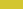 Upgrade Estate realiseert en beheert connecterende huisvesting voor studenten, young professionals en groei KMO’s en weet als geen ander in te spelen op de noden van deze doelgroepen. Huisvesting is voor ons een manier om onze ultieme ‘why’ te realiseren: sociale impact en maatschappelijke meerwaarde creëren in een economisch duurzaam model. Bij ons is vastgoed het decor, de ruimte waar mensen connecteren en studeren, leven en een netwerk uitbouwen voor het leven. We realiseren onze missie via onze drie connecterende merken: Upkot, Upliving en Upoffiz.Wat je wil weten over onze bedrijfscultuur:Wij zijn gek van gedreven aankomend talent, ongeacht leeftijd, gender, roots of beperking.We houden van mensen met een hands-on mentaliteit die initiatief nemen.De kracht van ons bedrijf zit onder meer in de diversiteit van onze teams. We verkiezen kleurrijke karakters boven traditionele profielen.Ons bedrijf ademt creativiteit en duurzaamheid in vele aspecten en dat krijgt een concrete vertaling in onze Sustainable Development Goals.Plezier onder collega's, een duidelijke bedrijfsstrategie en vertrouwen zijn typerend voor onze (gecertifieerde) Best Workplace. Wat we voor jou in petto hebben:Je wil meewerken aan het opzetten van een objectief en wetenschappelijke onderbouwd meetsysteem van positieve impact, kaderend binnen de methodologie van Impact Management Project en de Future-Fit Business Benchmark. Daarbij is het van belang niet zozeer de geleverde inspanning te meten maar wel wat het resultaat ervan is.Je gaat na welke stakeholders positieve impact ervaren door de werking van ons bedrijf. Je redeneert verder vanuit het perspectief van deze begunstigden van de positieve impact. Je verzamelt voortgangsindicatoren (uit ISIS+ of andere) die passen bij de positieve impact die we genereren, vooral op sociaal, mensgericht vlak. Je bepaalt een concrete werkwijze om de voortgangsindicatoren toe te passen voor ons bedrijf. Je maakt een “Positive Impact Dashboard” op dat grafisch weergeeft waar we positieve impact hebben, waarmee we jaarlijks onze impact kunnen monitoren.Je werkt samen met onze Sustainability Advisor die ons helpt om Future-Fit te worden.Wie komt hiervoor in aanmerking?Je hebt affiniteit met wetenschap en het objectiveren van informatie.Je kan abstract denken en de vertaalslag maken naar concrete toepassing.Je houdt van mensen en bent gefascineerd door hoe hun gedrag bepaald en beïnvloed wordt.Hoe verloopt onze selectieprocedure?Solliciteer onmiddellijk en vertel kort iets over je motivatie. Vergeet je CV ook niet toe te voegen.Je mag snel reactie verwachten van ons.Indien we onmiddellijk mogelijkheden voor jou zien, nodigen we je uit voor een babbel.Wat mag je verwachten van ons:Een boeiende stage met een diversiteit aan projecten.Geen uitvoerende job, maar een eerste echte werkervaring die zal schitteren op je CV.Een enthousiast team die je met open armen zullen verwelkomen.Ruimte voor persoonlijke groei en coaching-on-the-job.Je krijgt elke dag de kans om mee te werken aan onze uitdagende projecten.